16. ÉVÉNEMENT: Les grandes missions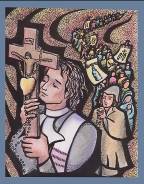 ● Date: 1708● Lieu: Ouest de la France,● Valeur: l’évangélisation● Éléments biographiques: Descendu du Mont St-Michel, Montfort prêche avec succès plusieurs missions et retraites dans sa Bretagne natale. Durant une grande partie de l'année 1707, il travaille dans l'équipe de M. Leuduger, le plus fameux missionnaire de l'époque, dont il apprend les règles de fonctionnement d'un groupe missionnaire et avec qui il approfondit le contenu d'une mission.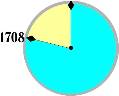 Il peut ensuite mettre en valeur son charisme et son inspiration propres. Nous verrons plus loin comment il a adapté son action et sa créativité aux gens et à leurs  besoins. Voici pour le moment une idée de ce qui a marqué son travail d'évangélisation.Son apostolat sera toujours marqué par des attitudes qu'il entretiendra toute sa vie, particulièrement ses efforts pour soulager la misère des pauvres. Partout où il prêche, il s'occupe d'eux. C'est à cette époque que se situe son mémorable «Ouvrez à Jésus Christ!» L'attention aux pauvres et aux malades, dans lesquels il voit le Sacrement de Jésus Christ, a toujours fait partie de son annonce de l'Évangile. Au cours de ces premières années de missions, comme il l'avait fait à Poitiers, selon les désirs exprimés dans sa lettre de jeune prêtre en 1700, il fait lui-même le catéchisme aux plus démunis. Il les introduit à son secret pour être sauvé, à la portée des plus simples: la méditation du rosaire.Une chose qui lui est propre, c'est le renouvellement des promesses du baptême et la signature du « Contrat d'alliance avec Dieu », fait en public et signé comme engagement solennel à persévérer dans les bonnes résolutions de la mission. Dans ce contexte, la consécration de soi-même à Jésus-Christ par les mains de Marie et, plus généralement, la dévotion à la Sainte Vierge, est proposée comme un moyen privilégié pour être fidèle à son baptême : à Jésus par Marie.Le tout est accompagné par le chant de cantiques qu'il compose sur des airs populaires sur les thèmes de la foi la plus simple et la plus limpide, sur les principes moraux qui guident la vie chrétienne, sur les dévotions les plus saintes pour les gens et pour l'Église, le rosaire surtout.Sa prédication du mystère de la Croix est couronnée à la fin de chaque mission par l'érection d’une croix - et parfois d'un Calvaire - pour perpétuer le souvenir du moment de grâce accordé par le Seigneur au village et à la paroisse. Le Père de Montfort deviendra célèbre par ces grandes célébrations de clôture de la mission.● Citation de Montfort: (Cantique 22, 1.5.16)C'en est fait, je cours par le monde,J'ai pris une humeur vagabondePour sauver mon pauvre prochain.Quoiཀ je verrais l'âme de mon cher frèrePérir partout par le péchéSans que mon cœur en fût touché?Non, non, Seigneur (bis), elle est trop chère.Donnez-moi le don de sagesseEt cette charité qui presseEt qui fait un homme divin.Faites, grand Dieu, de ma bouche un tonnerrePour détruire l'iniquité,Afin que votre volontéSoit faite au ciel (bis) et sur la terre.Rendez-moi toujours bien fidèleDans les pratiques de mon zèleAux devoirs de la sainteté;Que nuit et jour ma source rejaillisse,Mais cependant sans m'appauvrir;Que je prêche pour convertir,Mais qu'en prêchant (bis), je me remplisse.La grâce de toucher les cœurs«La mission de Bréal connut un tel succès que M. Hindré [le recteur] ne dissimula pas son heureuse surprise. Et Louis-Marie de répondre: «J’ai fait plus de deux mille lieues de pèlerinage pour demander à Dieu la grâce de toucher les cœurs, et il m’a exaucé» (Vilain, page148).● Éclairage biblique: (Luc 4, 16-24)Jésus vint à Nazareth où il avait été élevé. Il entra suivant sa coutume le jour du sabbat dans la synagogue, et il se leva pour faire la lecture. On lui donna le livre du prophète Esaïe, et en le déroulant il trouva le passage où il était écrit: ‘l’Esprit du Seigneur est sur moi parce qu’il m’a conféré l’onction pour annoncer la Bonne Nouvelle aux pauvres. Il m’a envoyé proclamer aux captifs la libération et aux aveugles le retour à la vue, renvoyer les opprimés en liberté, proclamer une année d’accueil par le Seigneur’. Il roula le livre, le rendit au servant et s’assit; tous dans la synagogue avaient les yeux fixés sur lui. Alors il commença à leur dire: «Aujourd’hui, cette écriture est accomplie pour vous qui l’entendez.» Tous lui rendaient témoignage; ils s’étonnaient du message de la grâce qui sortait de sa bouche.● Intégration personnelle/partage: – Retour sur les textes: quels liens je vois entre eux? Que m'apprennent-ils de Montfort? De ma relation à Dieu et aux autres?– Le Christ a été ‘envoyé’ par le Père, à son tour il a envoyé les apôtres. Montfort s’est senti envoyé. Et moi, est-ce que je me sens envoyé? Vers qui? Pourquoi?– Montfort demande que son travail même de prédicateur soit pour lui une source (cf Cantique 22, 16)ཀ Comment mon travail est-il pour moi une source où je puisse m’abreuver de Dieu?– Montfort a demandé la grâce de ‘toucher les cœurs’. Que faut-il pour qu’une prédication touche vraiment le cœur et porte des fruits dans la vie?● Prière/célébration: À chacun de nous Seigneur, tu confies une mission. Nous prions avec Montfort pour que tu nous accompagnes dans la mission que tu nous confies, en te disant:Fais de moi ton missionnaire. (Cant. 22, 31)– Éclaire-nous Seigneur, afin que nous puissions bien comprendre la mission que tu nous confies à divers moments de notre vie:Fais de moi ton missionnaire.– Que ton Esprit, Seigneur, nous donne force et courage pour accomplir joyeusement notre mission.Fais de moi ton missionnaire.– Comme Montfort, rends-nous attentifs Seigneur aux besoins des plus pauvres de nos frères et sœurs.Fais de moi ton missionnaire.– Tant de jeunes cherchent une sagesse pour guider leur vie et un sens à leur existenceFais de moi ton missionnaire.– Tant de personnes souffrantes se sentent inutiles dans un monde axé sur la productivitéFais de moi ton missionnaire.– Tant de personnes âgées se retrouvent avec leur seuls souvenirs et leur solitude.Fais de moi ton missionnaire.● Symbole: besace avec évangile● Action/engagement: - Réciter la ‘Prière embrasée’ de Montfort pour demander des missionnaires dont la parole ‘touche les cœurs’.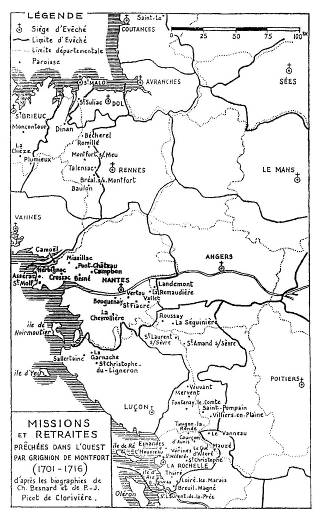 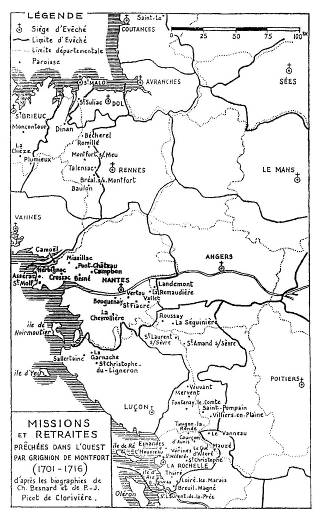 